Thank you to our SponsoR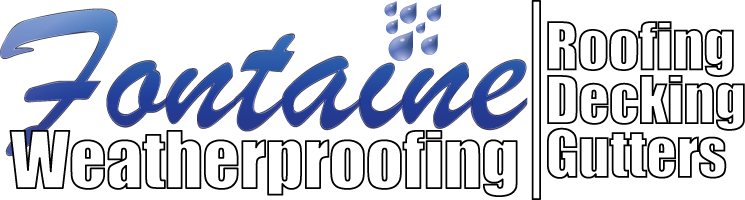 Servicing Southern CaliforniaRoofingMaintenance of any roof systemRepairs of all typesReplacement roofs:Shingle and tileHot asphalt and cold processTPO, PVC and KEECool roof coatingsDeckingMaintenance coatingRepairs of many systemsFull replacementsDecorative texturesGuttersCleaning and maintenanceRepairsNew seamless aluminum guttersNew custom steel and copper gutters.Emergencies24/7 Live responseCrews on call 365 days a yearPlastic tarpingTemporary fixesEmergency water pumping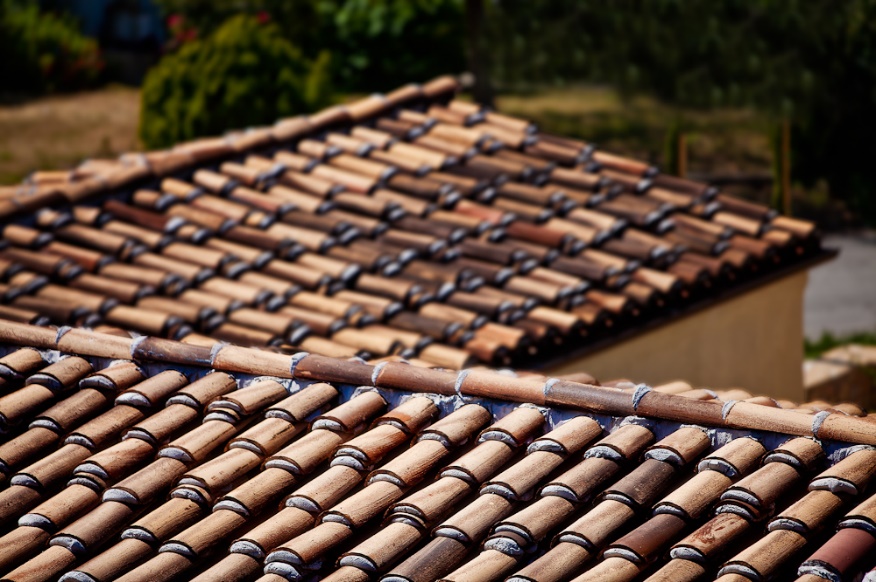 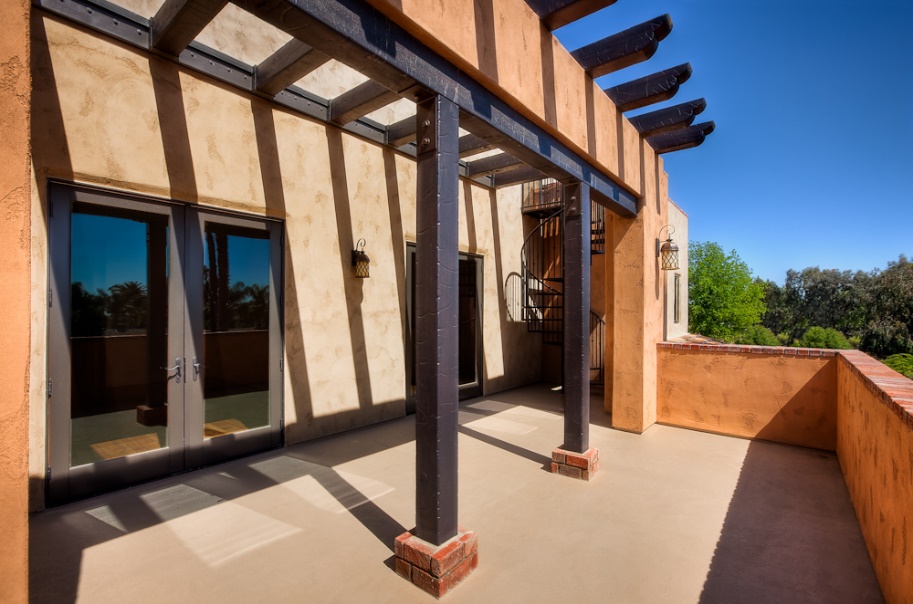 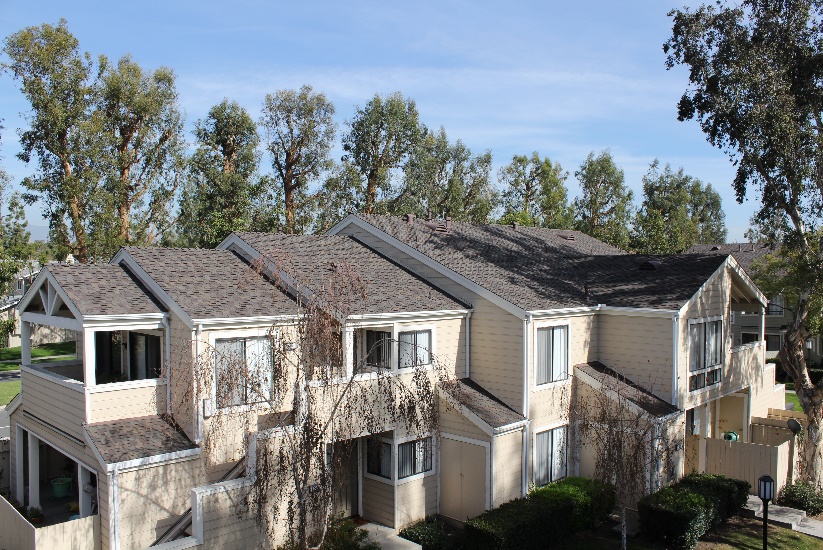 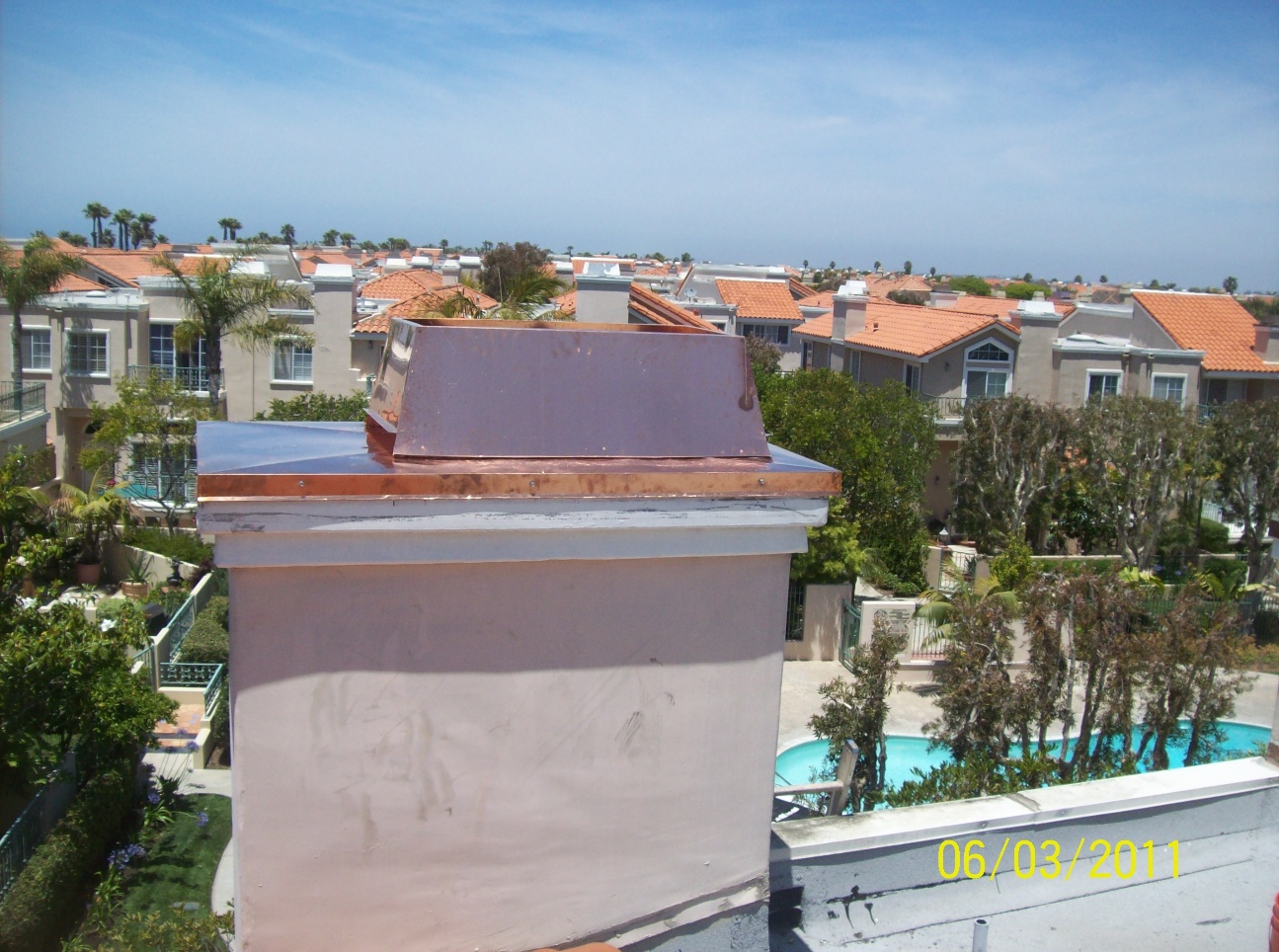 